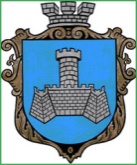 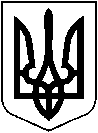 УКРАЇНАХМІЛЬНИЦЬКА МІСЬКА РАДАВІННИЦЬКОЇ ОБЛАСТІвиконавчий комітетР І Ш Е Н Н Я“ _____“  ________ 20___  р.                                                                                      №                                                                                    м.Хмільник Про часткове звільнення  гр. Даценка В.В.  від оплати   за харчування  дитини в ЗДО №3 «Сонечко» м. Хмільника            Розглянувши клопотання начальника Управління освіти, молоді та спорту Хмільницької міської ради  В.Оліха  від 28.12.2021р.  № 01-15/ 1611  про часткове звільнення гр. Д. В. В., учасника бойових дій, який проживає у м. Хмільнику по вулиці  ….. від оплати за харчування у Закладі дошкільної освіти №3 (ясла-садок) «Сонечко»  м. Хмільника його сина Д. Р. В.,  20___ р.н., відповідно до комплексної програми підтримки учасників Антитерористичної операції, операції об’єднаних сил, осіб, які беруть (брали) участь у здійсненні заходів із забезпечення національної безпеки і оборони, відсічі і стримування збройної агресії Російської Федерації у Донецькій та Луганській областях та членів їхніх сімей – мешканців Хмільницької міської територіальної громади на 2021 -2023 рр., затвердженої рішенням  67 сесії   Хмільницької міської ради                             7 скликання від  22 листопада 2019 року № 2315 (зі змінами), п.п. 4.2.1 п.4.2. Додатка №3 Порядку використання коштів місцевого бюджету, передбачених на фінансування заходів комплексної програми підтримки учасників Антитерористичної операції, операції  об’єднаних сил, осіб, які беруть (брали) участь у здійсненні заходів із забезпечення національної безпеки і оборони, відсічі і стримування збройної агресії Російської Федерації у Донецькій та  Луганській областях та членів їхніх сімей – мешканців Хмільницької міської територіальної громади на 2021- 2023 рр., затвердженого рішенням 2 сесії міської ради 8 скликання від 18.12.2020 р.  № 44  та  п.7 Додатка до рішення                              59 сесії міської ради 7 скликання від 14 січня 2019 року №1885 «Про затвердження Порядку організації харчування в закладах освіти Хмільницької міської територіальної громади у новій редакції» (зі змінами), керуючись ст.5 Закону України «Про охорону дитинства», ст.32, ст.34, ст.59  Закону України «Про місцеве самоврядування в Україні», виконком Хмільницької  міської ради                                                    В И Р І Ш И В :1. Звільнити    гр. Д. В. В., учасника бойових дій, від оплати за харчування його сина Д.Р. В., 20____р.н., у Закладі дошкільної освіти №3(ясла-садок) «Сонечко»                                   м. Хмільника на 50 відсотків від встановленої батьківської плати                                                       з _______ 2022 року по  31 грудня  2022 р.  2. Контроль за виконанням цього рішення покласти на заступника міського голови з питань діяльності виконавчих органів міської ради відповідно до розподілу обов’язків, супровід виконання доручити Управлінню освіти, молоді та спорту Хмільницької  міської ради  ( Оліх В.В.).           Міський голова                                                       Микола ЮРЧИШИН